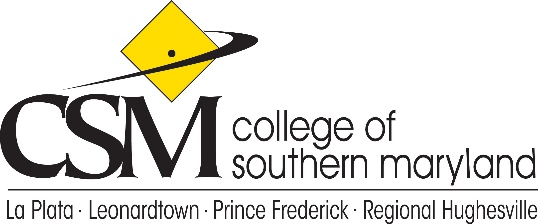 College Planning CouncilAgenda April 8, 2021Call to OrderApproval of the AgendaApproval and Review of the March 11, 2021 minutes2021-2024 Draft Institutional Strategic Plan – Erin EbersoleRecruitment and Enrollment Plan Briefing - Carol Harrison, Interim Dean of Enrollment ServicesStudent Completion Plan Briefing - Michelle Ruble, Interim Dean of Student DevelopmentCollege Wide Council Updates – Lesley QuattlebaumUnfinished BusinessNew BusinessAdjournmentFuture Meetings: May 13th- No June, July, AugustMay:	Marketing Overview (Avis McMillion)